南通大学信息科学技术学院研究生会改革情况为落实共青团中央、教育部、全国学联联合下发的《关于推动高校学生会（研究生会）深化改革的若干意见》，并结合《关于巩固高校学生会（研究生会）改革成果的若干措施》文件要求，接受广大师生监督，现将我院2021—2022学年研究生会改革情况公开如下。改革自评表标注“★”为核心指标；标注“▲”为观测指标，2021-2022学年暂不作硬性要求。二、二级研究生会组织架构表三、二级研究生会工作人员名单四、院级研究生会主席团成员候选人产生办法信科院研究生会主席团候选人和研究生会工作人员由班级团支部推荐，经学院团组织同意，由学院党组织确定。五、院级研究生会主席团成员选举办法信息科学技术学院组织主席团成员候选人选举办法一、根据《中华全国学生联合会章程》、《南通大学学生会、研究生会深化改革实施方案》（修订）的规定和有关要求，制定本选举办法。二、选举时，主席团采取差额选举办法产生，设主席团候选人4名，选举产生主席团成员3人。三、选举采用无记名投票方式，采用人工读票、计票。选举将分发《南通大学信科院2022级研究生会主席团选票》。四、代表对候选人可以投赞成票、不赞成票或弃权票。投赞成票的，在候选人名字右方的“赞成”格画“〇”；投不赞成票的，在候选人名字右方的“不赞成”格画“〇”；投不赞成票时可以另选他人，在“另选人姓名”格内写上另选人姓名；投弃权票的，在该候选人姓名右方的“弃权”格内画“〇”，且不得另选他人。选票选举人数等于或少于3人有效。五、投票结束后，由监票人和计票人当场清点选票。收回选票数等于或少于发出的选票数，选举有效；多于发出的选票数，选举无效，应重新进行选举。六、候选人得到的赞成票超过实到会正式代表半数方得当选。如果得赞成票超过半数的候选人多于应选名额，按得票数多少依次取足应选人数；如遇候选人得票数相等不能确定当选人时，应就票数相等的候选人重新投票，以得票多者当选；得票超过半数的候选人少于应选名额时，不足的名额可以在未当选的候选人中，重新选举。七、划写选票要用黑色水笔，划写符号要准确，笔迹要清楚，无法辨认的部分无效。选票一经投出，不得再取回更改。八、选举设监票人1名，计票人1名。监票人在团委老师的领导下，对选举全过程进行监督。九、投票时，各代表要服从工作人员指挥，按顺序依次进行，因故未到会的正式代表不能委托他人代为投票。十、本选举办法经选举会通过后生效。如发生本办法规定之外的情况，由团委负责人等研究决定。六、院级研究生代表大会召开情况信息科学技术学院第二次研究生代表大会于22年11月12日上午，在12号楼604举行，本次大会共40名代表参加。主要议程：院研究生会主席包晨露向大会作研究生会工作报告总结。报告回首过往，总结成果，分享经验，进一步明确今后一段时间的主要目标和任务，并以无记名投票方式差额选举出席参加南通大学第五次研究生代表大会的候选人。宣传报道链接：https://sist.ntu.edu.cn/2022/1122/c5025a203086/page.htm现场照片：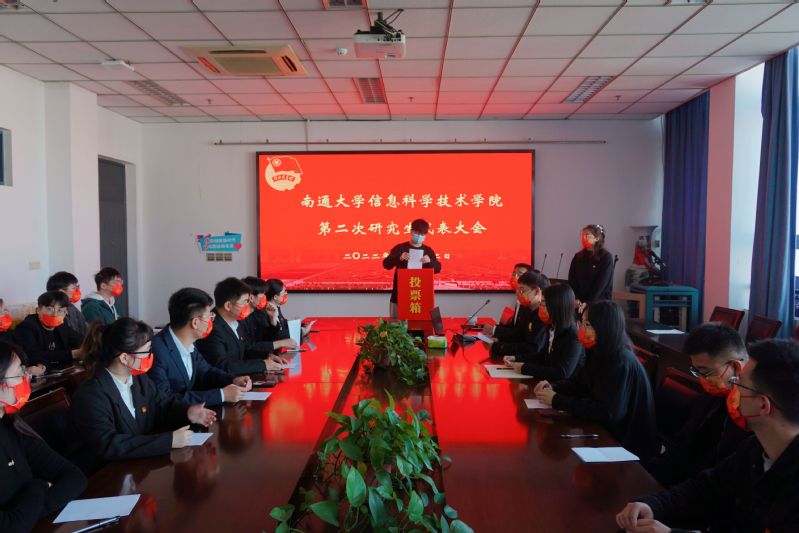 七、院级研究生代表大会代表产生办法代表产生必须按照民主集中制的原则，各选举单位依据代表名额及构成要求酝酿代表候选人。在召开班级全体同学大会的基础上，民主推荐代表候选人初步人选，报学院研究生会。学院团委指导学院研究生会在民主推荐的基础上，按照多于代表名额20%的数量和构成要求，确定本选举单位代表候选人，报同级党组织同意后提交学院研究生代表大会进行选举。学院研究生会选举产生的正式代表，经大会代表资格审查小组审查通过，方可确认其正式代表资格。八、主席团成员和工作部门负责人述职评议办法南通大学信科院研究生会工作人员述职评议办法第一章 总则第一条 为深入学习贯彻习近平新时代中国特色社会主义思想特别是习近平总书记关于青年工作的重要思想，落实《学联学生会组织改革方案》（中青联发〔2017〕）《关于推动高校学生会（研究生会）深化改革的若干意见》（中青联发〔2019〕9号）《南通大学学生会（研究生会）深化改革实施方案》（通大团〔2020〕3号）相关要求，切实加强南通大学学生会、南通大学信科院研究生会（以下简称研究生会）制度化建设，激励研究生会工作人员的工作热情，支持和引导学生会更好地服务青年学生成长成才，特制订本办法。第二条 述职评议对象为研究生会主席团成员和部门负责人。第三条 主席团成员和部门负责人以学期为单位向述职评议大会述职。第四条 述职评议内容包括对研究生会工作人员政治态度、道德品行、工作成效、学业情况、纪律作风以及可能存在的问题和改进措施等方面的全面客观综合评价。第五条 研究生会组织成立述职评议工作领导小组，组成人员以研究生代表为主，学院团组织、学生工作办公室等共同参与。第六条 为落实党委的全面领导、增强团委的具体指导，保障研究生会工作人员考核工作公开、公平、公正进行，特成立南通大学信科院研究生会述职评议工作领导小组，由院党委学生工作部、院团委、研究生代表等人员构成。第二章 述职评议程序第七条 各述职人就任职期间政治态度、道德品行、工作成效、学业情况、纪律作风以及可能存在的问题和改进措施等方面进行书面述职和口头述职。第八条 书面述职要求述职人填写《南通大学信科院研究生会干部述职评议登记表》，于述职评议会前提交。登记表要根据述职评议内容，做到实事求是、全面规范、简明精炼、支撑有力，能够很好地报告本学期重点开展的工作项目以及存在的不足、需要改进的方面等，明确下一步工作规划。第九条 口头述职要求述职人于述职评议大会现场做述职汇报。内容要求密切结合研究生会职能定位，须包含个人简介、工作总结和工作设想三个部分，结合思想引领、成长成才、权益维护、内部建设等与所在岗位工作相关内容展开。第十条 述职评议大会结束后，述职评议工作领导小组填写述职评议评分表，根据述职人现场述职情况及工作实际状况评价打分。第三章 述职评议细则第十一条 主席团述职人得分由研究生代表评分（40%）、校团委评分（20%）、学生工作处评分（20%）、部门负责人评分（10%）和主席团内部互评（10%）五部分构成。第十二条 部门负责人述职人得分由研究生代表评分（40%）、院团委评分（20%）、学生工作处评分（20%）、主席团评分（10%）和部门负责人互评（10%）五部分构成。第四章 述职评议结果第十三条 南通大学信科院研究生会述职评议工作领导小组根据述职人述职评议评分表情况形成最终的综合评价结果。评价结果分为优（100分-85分）、良（85分-70分）、合格（70分-60分）、不合格（60分-0分）四个等级。评议结果在全院范围内公开，接受广大同学监督。第十四条 建立以服务和贡献为导向的激励机制，评价结果将作为研究生会工作人员奖惩考评及选拔任用的重要依据。综合评价等级获得良及以上的研究生会工作人员在评奖评优、测评加分等事项时择优提名，不与其岗位简单直接挂钩。第十五条 评价结果为不合格的或有违纪违法行为的研究生会工作人员，院党委学生工作部、团委将调查核实，按规定和程序及时予以劝退、免职或罢免。第十六条 述职人员根据述职评议大会提出的意见和建议，认真制定改进方案，将改进措施列入下一学期研究生会工作计划，认真落实。第五章 附则第十七条 本办法由南通大学信息科学技术学院研究生会负责解释。第十八条 本办法自发布之日起执行。九、学院团委指导研究生会主要责任人项目结论备注1★. 坚持全心全意服务同学，聚焦主责主业开展工作。未承担宿舍管理、校园文明纠察、安全保卫等行政职能。是□否2. 工作机构架构为“主席团+工作部门”模式，未在工作部门以上或以下设置“中心”、“项目办公室”等常设层级。是□否3. 工作人员不超过30人。是□否实有9人4. 主席团成员不超过3人。是□否实有3人5. 除主席、副主席（轮值执行主席）、部长、副部长、干事外未设其他职务。是□否6. 工作人员为共产党员或共青团员。是□否7. 工作人员中除一年级新生外的本专科生最近1个学期/最近1学年/入学以来三者取其一，学习成绩综合排名在本专业前30%以内，且无课业不及格情况；研究生无课业不及格情况。是□否8. 主席团由学生（研究生）代表大会（非其委员会、常务委员会、常任代表会议等）或全体学生（研究生）大会选举产生。是□否9★. 按期规范召开学生（研究生）代表大会或全体学生（研究生）大会。是□否召开日期为：22年11月12日10. 开展了春、秋季研究生会组织工作人员全员培训。是□否工作人员参加评奖评优、测评加分、推荐免试攻读研究生等事项时，依据评议结果择优提名，未与其岗位简单挂钩。是□否12. 党组织定期听取研究生会组织工作汇报，研究决定重大事项。是□否13★. 明确1名团组织负责人指导院级研究生会组织；聘任团委老师担任院级研究生会秘书长。是□否14▲.研究生会工作机构应成立团支部，团支部书记由研究生会主席团成员担任。是□否序号机构名称人数主要职责1主席团3在院团委的指导下，全面负责院研究生会的工作，协调院研究生会各项重要事务﹐负责各项年度活动计划的制定与总结，统筹、协调、检查和督促各部门工作的开展。2办公室3负责研究生会内部上传下达、活动对接、人员协调和内部制度建设，日常工作包括文案撰写、表格制作、财务报销、起草文书和物品管理等。3文体部3负责组织策划院研究生各项文艺、体育活动，丰富的研究生科研之余的文体生活；负责各项活动的具体执行。4学术部3负责配合做好院级重点学术项目的组织实施，负责支持、跟进科研比赛、学科竞赛、学术论坛等科研活动；负责研究生学术论坛的相关工作；负责其他与学术相关的科普知识竞赛。序号姓名政治面貌院系年级是否有课业不及格1包晨露中共党员信息科学技术学院2021级否2郝雅敬共青团员信息科学技术学院2021级否3刘仁杰共青团员信息科学技术学院2021级否4王海鹏中共党员信息科学技术学院2021级否5施大钧共青团员信息科学技术学院2021级否6周宇科共青团员信息科学技术学院2021级否7武宜阳中共党员信息科学技术学院2021级否8张钊共青团员信息科学技术学院2021级否9周彦琳中共党员信息科学技术学院2021级否10于见昊共青团员信息科学技术学院2021级否11闫玉星中共党员信息科学技术学院2021级否12张晴虎共青团员信息科学技术学院2021级否类别姓名是否为专职团干部备注分管院研究生会的团组织负责人徐明宇是院研究生会秘书长徐明宇是